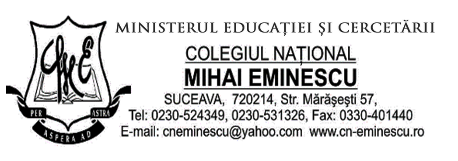 Clasa a IX-a Hprofilul pedagogic, specializarea  învățător - educatoare Diriginte,  prof. Gorban Cojocariu AncuţaNr.crt.Numele și prenumeleelevilorLimba1Limba2ANCUŢA A.E. ALEXIA GABRIELAEGBARBIR V. IUSTINA EUGENIAEFBIZUM ŞUTU A. VANESSA NICOLAEGBOCA I. IFTIMIAEFBOICU G.C. TEODORAEFCANCIUC C.O. DELIA IOANAEGCIUC G.R.P. ANA ELENAEGCLIPA S.T. TEODORAEGCORDUȘ D. ANA-MARIAEGCOZMIUC D.G. DENISA IOANAEFCRĂCIUN F. F. CĂTĂLINA FLORENTINAEFCREANGĂ N. ALEXANDRAEFDASCĂLU P.O. MARIA BIANCAEGDRUGĂ C. LARISAEGFLORESCU V.V. MARA-GABRIELAEFHALIP D. IULIA MARIAEFHALIP I. IONELAEGHOZA S.I. NAOMIEGHOZA S.I. SARAEGILIE D.A. ADRIANA ELENAEFLUPAŞCU D. MARIA-LOREDANAEGMIHALEA I. FLORIN COSMINEFNICŞAN G. MELANIA TEODORAEGPANDELICĂ C. AMBRA DALIAEGPOMOHACI G. MARIA DANIELAEFROTARU S. DEBORAEGSCRIBAN E.P. ALECSIA ILINCAEGSPATARIU F. DENISA MARIAEGŞTIRBU M. RODICA MARINELAEGTORAC D.V. PAULA CĂTĂLINAEG